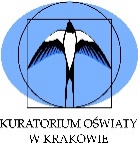 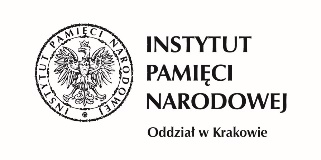 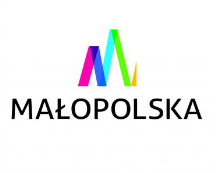 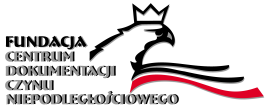 Wojewódzka Komisja Konkursowa  Konkursu TematycznegoZ A Ś W I A D C Z E N I EImię i nazwiskourodzony/a…………… w …………………uczeń/ uczennica ……………………………w …………………uzyskał/a ….. punktów (y) na ….. możliwych do uzyskania 
w finale wojewódzkim i otrzymał/atytuł laureataKonkursu Tematycznego„A jeśli ktoś nasz polski dom zapali” – 40. rocznica wprowadzenia stanu wojennego w Polsce. Represje, opór, życie codzienne, skutki oraz reakcje międzynarodowedla uczniów szkół podstawowych województwa małopolskiego
w roku szkolnym 2021/2022Podstawa prawna:  § 5 ust. 1 rozporządzenia Ministra Edukacji Narodowej i Sportu z 29 stycznia 2002 r. w sprawie organizacji oraz sposobu przeprowadzania konkursów, turniejów i olimpiad (Dz.U. z 2020 r. poz.1036).Nr  SEPZ-I.                                                          Kraków, 